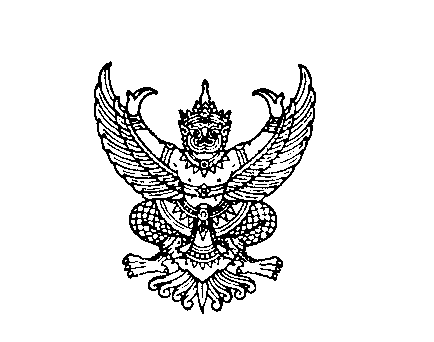 ที่ มท 0810.4/ว					         กรมส่งเสริมการปกครองท้องถิ่น							          ถนนนครราชสีมา เขตดุสิต กทม. ๑๐๓๐๐						       พฤศจิกายน  2565เรื่อง  เชิญเข้าร่วมรับฟังการประชุมเชิงปฏิบัติการเพื่อจัดทำแผนปฏิบัติการด้านทรัพยากรน้ำ ประจำปีงบประมาณ พ.ศ. 2567 แบบบูรณาการเรียน  ผู้ว่าราชการจังหวัด ทุกจังหวัดสิ่งที่ส่งมาด้วย  สำเนาหนังสือสำนักงานทรัพยากรน้ำแห่งชาติ ด่วนที่สุด ที่ นร 1406/7255                                              ลงวันที่ 24 พฤศจิกายน 2565  					        จำนวน 1 ฉบับ		  ด้วยสำนักงานทรัพยากรน้ำแห่งชาติแจ้งว่า หน่วยงานของรัฐและองค์กรปกครองส่วนท้องถิ่น ได้เสนอแผนปฏิบัติการด้านทรัพยากรน้ำ ประจำปีงบประมาณ พ.ศ. ๒๕๖7 ผ่านระบบ Thai Water Plan  และผ่านขั้นตอนการพิจารณาของคณะอนุกรรมการทรัพยากรน้ำจังหวัด และคณะกรรมการลุ่มน้ำได้ให้ความเห็นต่อแผนงานโครงการเรียบร้อยแล้ว เพื่อให้แผนปฏิบัติการด้านทรัพยากรน้ำเกิดการบูรณาการอย่างแท้จริง       มีความถูกต้องครบถ้วน พร้อมเสนอคณะกรรมการทรัพยากรน้ำแห่งชาติ พิจารณาในเดือนธันวาคม ๒๕๖๕     จึงได้กำหนดการประชุมเชิงปฏิบัติการเพื่อจัดทำแผนปฏิบัติการด้านทรัพยากรน้ำ ประจำปีงบประมาณ พ.ศ. 2567 ในวันศุกร์ที่ ๒ ธันวาคม ๒๕๖๕ เวลา 08.0๐ – 16.30 น. ณ โรงแรมรามา การ์เด้นส์ เขตหลักสี่ กรุงเทพมหานคร และถ่ายทอดสดทาง Facebook สำนักงานทรัพยากรน้ำแห่งชาติ รายละเอียดปรากฏตามสิ่งที่ส่งมาด้วย		  กรมส่งเสริมการปกครองท้องถิ่นพิจารณาแล้ว เพื่อให้การประชุมเชิงปฏิบัติการเพื่อจัดทำแผนปฏิบัติการด้านทรัพยากรน้ำ ประจำปีงบประมาณ พ.ศ. 2567 แบบบูรณาการ เป็นไปด้วยความเรียบร้อย              ขอให้จังหวัดแจ้งองค์กรปกครองส่วนท้องถิ่นในพื้นที่ เข้าร่วมรับฟังการประชุมเชิงปฏิบัติการฯ ผ่านทาง Facebook Live สำนักงานทรัพยากรน้ำแห่งชาติ              	  จึงเรียนมาเพื่อโปรดพิจารณา                    ขอแสดงความนับถือ                      (นายประยูร  รัตนเสนีย์)                    อธิบดีกรมส่งเสริมการปกครองท้องถิ่นกองพัฒนาและส่งเสริมการบริหารงานท้องถิ่นกลุ่มงานส่งเสริมการพัฒนาโครงสร้างพื้นฐานโทร. 0 2241 9000 ต่อ 4116 โทรสาร 0 2241 6931ไปรษณีย์อิเล็กทรอนิกส์ saraban@dla.go.th